V sredo, 12. 2. 2020, je podružnično šolo Dobrovce obiskala predstavnica podjetja Bags&more. Nagrajencu natečaja Pišem za prijatelja Žigi Siliču je podelila priznanje in denarno nagrado. Žigova pesem bo natisnjena na zvezke. Celoten izkupiček od prodaje pa bo podjetje podarilo v dobrodelne namene.Učencu Žigi in mentorici Asji še enkrat iskreno čestitamo! Pripravila: Saša Stanković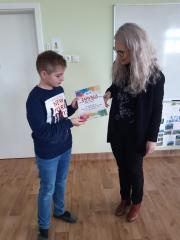 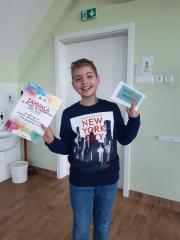 